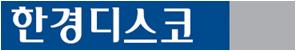 100-791, 서울특별시 중구 중림동 441 한국경제신문B/D 3FTel: 02 364 9999 / Fax: 02 393 8210 / Website: www.keddisco.co.kr문서번호 : 한경 2016 - 00001 호수    신 : 담당자님참    조 : 제    목 :  CJ네트웍스 매장 신입사원 전형안내귀교의 무궁한 발전을 기원합니다.당사 관계사인 CJ올리브네트웍스 올리브영의 매장 신입사원 전형안내를 하고자 합니다.이와 관련하여 첨부된 이미지의 교내 사이트 게시를 요청 드리오니 확인 부탁 드립니다. 모집공고 : [올리브영 매장신입사원 전형안내] 서류전형 > 인적성TEST > 면접 > 입문교육 > 인턴십 > 올리브영 매장 신입사원 입사□ [서울/수도권 지역 지원자]  1차 : 서류전형 / 2차 : 인적성TEST / 3차 : 면접 → 입문교육 및 인턴십 입과□ [서울/수도권 외 지역 지원자]  1차 : 서류전형 / 2차 : 인적성TEST 및 면접 → 입문교육 및 인턴십 입과1. 지원서 접수 : 2016년 12월 6일(화) ~ 2016년 12월 18일(일) 23:59 까지(온라인 접수만 진행)2. 인적성TEST 전형 : 2016년 12월 23일(금) 예정* 서울/수도권 중 서류전형 합격자에 한해 12월 23일(금) 테스트 실시 예정3. 면접 전형 : 2016년 12월 5째주 中 예정** 서울/수도권 外 지역 지원자 중 서류전형 합격자에 한해12월 5째주 中 인적성 TEST와 면접 동시 진행4. 최종 합격자 발표 : 2017년 1월 첫째주 中  예정5. 인턴십 입문교육 예정일 : 2017년 1월 9일(월) 6. 입사 후 3개월 입문교육 및 인턴십 근무 평가에 따라 최종 입사 여부가 결정됩니다. ※ 각 전형단계별 결과는 CJ 채용홈페이지(http://recruit.cj.net)에서만 확인할 수 있습니다.※ 각 단계 별 구체적인 일정은 합격자에 한하여 CJ 채용 홈페이지를 통해 개별 공지해드릴 예정이며, 상기 일정은 채용 진행상황에 따라 변경될 수 있습니다.위의 사항과 관련하여 협조를 요청 드립니다. 학교측 배려에 대해 감사의 말씀 드립니다. 감사합니다.다) 담당자: 장우진 과장 02-6365-7009 / 010-4080-0033 / jwj@keddisco.com상기 건과 관련하여 많은 학생들이 관심을 가질 수 있도록 협조 부탁 드립니다.한 경 디 스 코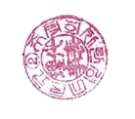 대표이사   최 윤 수